LGS (LİSEYE GEÇİŞ SINAVI) Merkezi ve Mahalli Yerleştirme Nedir?              Merkezi Yerleştirme: Merkezi sınavla öğrenci alan okulların belirlenen kontenjanlarına puan üstünlüğüne göre tercihleri doğrultusunda yapılan yerleştirmeyi ifade etmektedir.              Mahallinden (Yerel) Yerleştirme:. Ortaöğretim kayıt alanlarındaki okullara sırasıyla öğrencilerin ikamet adresleri, okul başarı puanının üstünlüğü ve okula özürsüz devamsızlık yapılan gün sayısının azlığı kriterleri ile okullara yapılan sınavsız yerleştirmeyi, İfade etmektedir.MERKEZİ YERLEŞTİRMEMAHALLİ YERLEŞTİRMETERCİH BASAMAKLARIMahalli                    Merkezi              Pansiyonlu(sınavsız)        *Mecburi            *İsteğe bağlı          *isteğe bağlı*5tercih              *10 tercih                  * 5 tercihMAHALLİ (SINAVSIZ) TERCİH İŞLEMLERİYerleştirme Sırasıyla; İkamet AdresleriOkul başarı puanlarının üstünlüğüÖzürsüz devamsızlık yapılan gün sayısının azlığına göre yapılır. Eşitlik Halinde İse 8’inci, 7’nci ve 6’ncı sınıflardaki yılsonu başarı puanı üstünlüğüne bakılarak yerleştirme yapılır. MERKEZİ YERLEŞTİRME İLE ÖĞRENCİ ALAN OKULLARYETENEK SINAVI İLE ÖĞRENCİ ALAN OKULLAR    GÜZEL SANATLAR                                     SPOR     (MÜZİK-RESİM)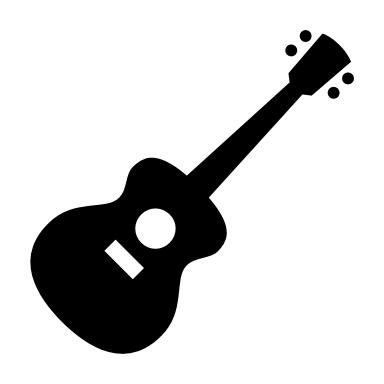 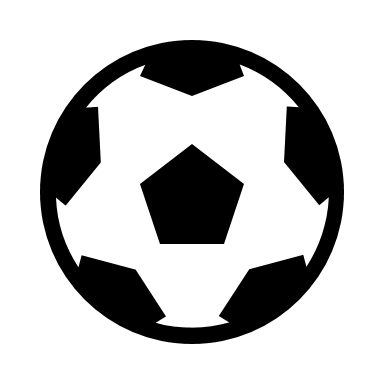 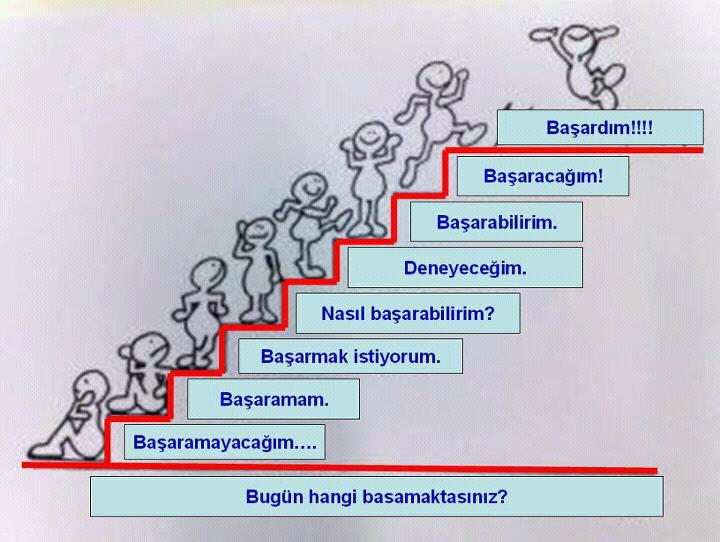 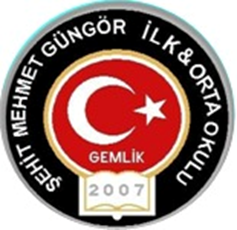 LGS(LİSEYE GEÇİŞ SINAVI)KONULUVELİ BROŞÜRÜ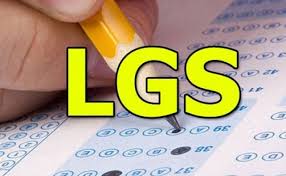 LGS İLE ÖĞRENCİ ALAN OKULLARLGS İLE ÖĞRENCİ ALAN OKULLARGEMLİK FEN LİSESİ%8,44GEMPORT ANADOLU LİSESİ%20,21GEMLİK MERKEZ AND. İMAM HATİP LİSESİ%45,68OBP İLE ÖĞRENCİ ALAN OKULLAROBP İLE ÖĞRENCİ ALAN OKULLARCELAL BAYAR ANADOLU LİSESİ93,69HİSAR ANADOLU LİSESİ90,65UMURBEY CELAL BAYAR MTAL85,50ATATEPE MTAL78,84ÖZDİLEK ANADOLU İMAM HATİP LİSESİ60,71KOZA MTAL41,33GEMLİK MTAL40,62